ZÁKLADNÍ TECHNIKY REEDUKACE DYSLEXIEMetoda obtahovánívhodná pro počáteční stádium reedukace u těžkých případů dyslexie i dysgrafie. když nefunguje zraková ani sluchová analýza, použijeme jako hlavní vodítko hmat a pohyb.žák si vymyslí slovo, které by sám nenapsal ani nepřečetl, napíšeme je velkými písmeny na list papíru. Žák slovo obtahuje prstem a každé písmeno vysloví, což opakujeme tak dlouho, dokud slovo nezvládne pohybově. Pak předlohu zakryjeme a pokračujeme se zavřenýma očima, pak žák píše načisto.netolerujeme chyby, chválíme,možno použít i při výuce cizích jazyků.Metoda Fernaldovémetoda je vhodná pro děti s dobrou strategií ve čtení, ale jejichž čtení je pomalé. Je vhodná i pro dospělé,dítěti určíme text asi o 10 řádcích, dítě musí text jen letmo přelétnout zrakem a podtrhat si nesnadná slova, stejný krok udělá i po druhé (podtrhne si stejná slova nebo i jiná), až skončí, přečte si podtržená slova, až po této přípravě čte dítě daný text,z letmého čtení dítě text už trošku zná, nemusí se bát obtížných slov a čte s větší sebedůvěrou,za 2-3 měsíce denního cvičení přináší metoda velké zlepšení v plynulosti i rychlosti čtení.Metoda postřehovánívyužívá se při inverzích ve čtení,žákovi na chvilku ukážeme slabiku, slovo či skupinu slov a žák musí text přečíst, využíváme barevnosti,nároky postupně zvyšujeme (od jednoslabičných slov k víceslabičným, atd.),procvičujeme pomocí kartiček, na kterých máme příslušný text natištěný,tím, že dítě čte text již předem procvičovaný postřehováním, se zvýší kvalita i rychlost čtení.Čtení se záložkou-okénkemmetoda velmi rozšířená a účinná zejména u mladších dětí,záložky musí odpovídat velkosti písma, záložkou pohybuje ten, kdo s dítětem pracuje, ne dítě samo, rychlost pohybu záložky musí být přizpůsobena rychlosti čtení žáka, náročný proces, při kterém nesmíme zapomenout na relaxaci,účelem je cvičit správné pohyby oka po řádku a odstraňovat tak dvojí čtení,v destičce papíru je na jednom okraji vystřižené „okénko“ asi 4 cm dlouhé v šířce odpovídající písmu, okénko využíváme dvojím způsobem:text postupně odkrýváme - ukazujeme začátek slova, pak celé slovo (zabraňujeme hádání),text postupně zakrýváme – dítě má před sebou nejprve celý řádek, který okénkem postupně zakrýváme (tlačíme dítě dopředu), zvyšuje rychlost a plynulost čtení.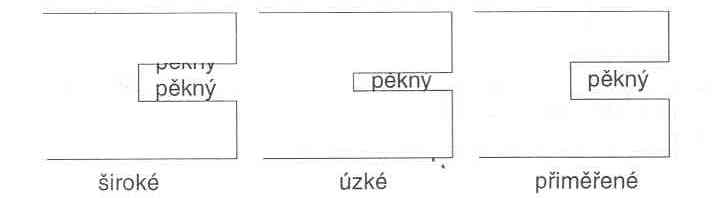 Čtení v duetučteme společně s dítětem neprocvičený text, a sice tak, že rychlost přizpůsobujeme možnostem dítěte,čteme výrazně, zřetelně, se správnou intonací, dítě vyrovnává své tempo s naším a snaží se přizpůsobit,své špatné čtení při tomto způsobu nácviku neslyší a snadněji se vzdává svých špatných čtenářských návyků.Metoda vyhledávání chybčteme text a žák sleduje naše čtení, dopouštíme se ve čtení těch chyb, které se vyskytují ve čtení žáka, úkolem žáka je opravovat naše chyby,dítěti můžeme předložit chybně napsaný text k opravě.Metoda dublového čtenípoužívá se u žáků, kteří čtou nepřesně, domýšlejí koncovky slov a často chybují,žák čte hlasitě daný text o slovo zpět za hlasitým čtením pedagoga (rodiče),děti s dyslexií bývají často neurotizované, mají ze čtení obavy, tím, že je čtení podpořeno hlasitým čtením učitele, získává dítě zpětnou vazbu a odbourává strach,tato technika je založena na psychologických principech, je určena pro starší děti, které mají za úkol sledovat čtení dospělého a najít v něm záměrné chyby.Nácvik krátkých a dlouhých samohlásekněkteré děti nejsou schopné reprodukovat rytmizované struktury, zvláště zvukové,k nápravě se využívá bzučáku,dítěti se předříkávají slova s výraznou výslovností délek a jejich rytmus se přitom zmáčknutím tlačítka a bzučáku přehraje, žák slova opakuje a snaží se napodobit rytmus bzučáku, jestliže se dítěti reprodukce nedaří, vyslovujeme slova s ním a vedeme mu ruku při mačkání na bzučák, cvičení opakujeme, dokud není dítě schopno rytmus reprodukovat bez naší pomoci,v další fázi dítě zapisuje tečkami a čárkami rytmizované zvuky, slova, která mu předříkáváme a která po nás opakuje nebo která říká samo,nemáme-li k dispozici bzučák, hlásky se vytleskávají.